Name: Tiff Ly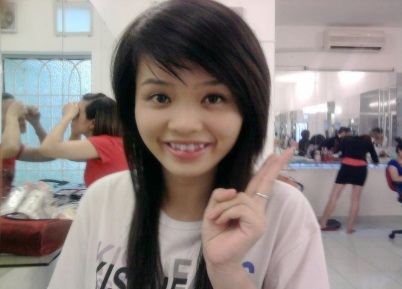 Chinese name: 李婉茵Mobile: 0981-799-474Citizenship: VietnameseLanguages: Vietnamese, English, Chinese	Email: lyuyenan@gmail.comQUALIFICATIONS AND SKILLSComputer Office Skills (MS Word, MS Excel, MS Powerpoint)Chinese (Mandarin) – oral proficiency
Chinese (Simplied) – written proficiency
Chinese (Traditional) – written proficiency
Chinese (Cantonese) – Oral proficiencyIELTS International English Testing System 5.5				2009                                                                                                                                                                                          EDUCATIONBachelor degree, Mingchuan University, Taiwan			2015 (anticipated)Major: Travel and TourismHung Vuong High School , Ho Chi Minh City, Vietnam			Graduated (2010)Ho Chi Minh University of Technology, Ho Chi Minh City, Vietnam 	9/2010 – 1/2011
Major: Business ManagementAcademy of Finance, Ho Chi Minh City, Vietnam			1/2011 – 1/2012
Major: Accounting and Financial ManagementEXPERIENCEEnglish Tutor							         	9/2010 – 1/2012Private Tutor, Ho Chi Minh City, VietnamCashier 									7/2013 – Present Taoyuan city, Taoyuan county, TaiwanEXTRACURRICULAR ACTIVITIESVolunteer										10/2011Ho Chi Minh University of Technology, Ho Chi Minh City, Vietnam
Assisted orphans and the disabled